म.ले.प.फा.नं. ५१म.ले.प.फा.नं. ५१नेपाल सरकार 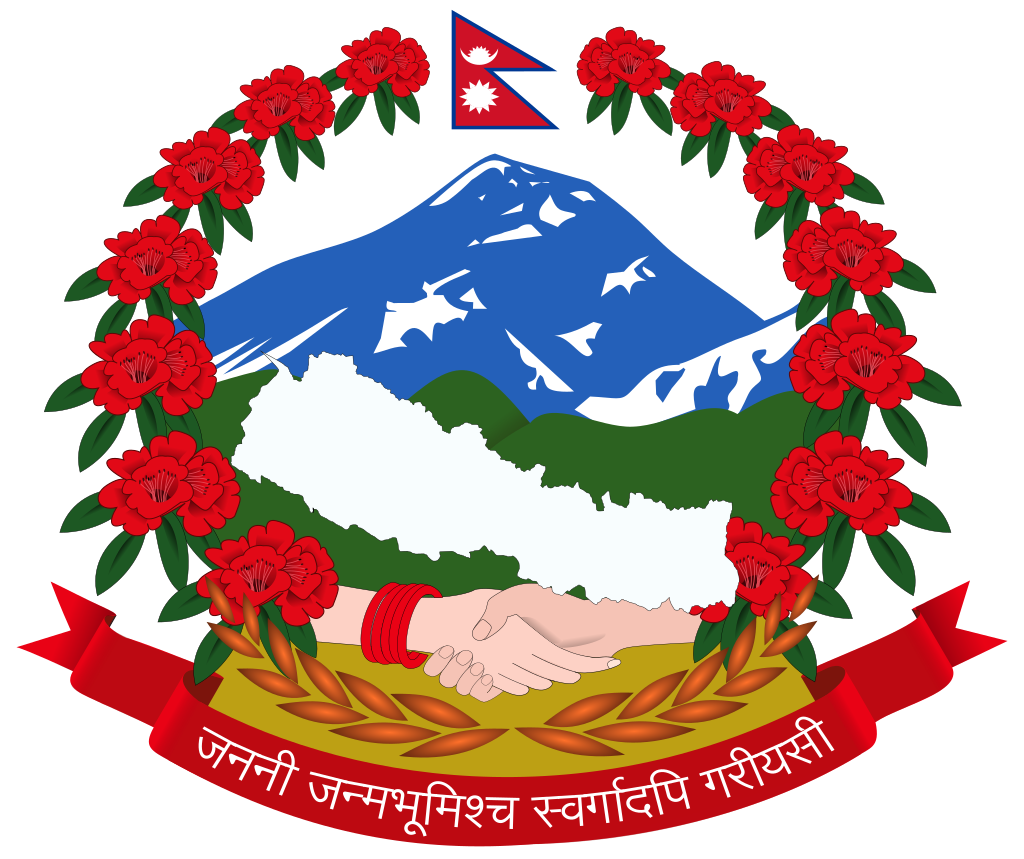 नेपाल सरकार नेपाल सरकार नेपाल सरकार नेपाल सरकार नेपाल सरकार नेपाल सरकार नेपाल सरकार नेपाल सरकार नेपाल सरकार नेपाल सरकार नेपाल सरकार नेपाल सरकार नेपाल सरकार वन तथा भू-संरक्षण मन्त्रालय वनस्पति विभाग वन तथा भू-संरक्षण मन्त्रालय वनस्पति विभाग वन तथा भू-संरक्षण मन्त्रालय वनस्पति विभाग वन तथा भू-संरक्षण मन्त्रालय वनस्पति विभाग वन तथा भू-संरक्षण मन्त्रालय वनस्पति विभाग वन तथा भू-संरक्षण मन्त्रालय वनस्पति विभाग वन तथा भू-संरक्षण मन्त्रालय वनस्पति विभाग वन तथा भू-संरक्षण मन्त्रालय वनस्पति विभाग वन तथा भू-संरक्षण मन्त्रालय वनस्पति विभाग वन तथा भू-संरक्षण मन्त्रालय वनस्पति विभाग वन तथा भू-संरक्षण मन्त्रालय वनस्पति विभाग वन तथा भू-संरक्षण मन्त्रालय वनस्पति विभाग वन तथा भू-संरक्षण मन्त्रालय वनस्पति विभाग वन तथा भू-संरक्षण मन्त्रालय वनस्पति विभाग प्राकृतिक सम्पदा अनुसन्धान शाला प्राकृतिक सम्पदा अनुसन्धान शाला प्राकृतिक सम्पदा अनुसन्धान शाला प्राकृतिक सम्पदा अनुसन्धान शाला प्राकृतिक सम्पदा अनुसन्धान शाला प्राकृतिक सम्पदा अनुसन्धान शाला प्राकृतिक सम्पदा अनुसन्धान शाला प्राकृतिक सम्पदा अनुसन्धान शाला प्राकृतिक सम्पदा अनुसन्धान शाला प्राकृतिक सम्पदा अनुसन्धान शाला प्राकृतिक सम्पदा अनुसन्धान शाला प्राकृतिक सम्पदा अनुसन्धान शाला प्राकृतिक सम्पदा अनुसन्धान शाला प्राकृतिक सम्पदा अनुसन्धान शाला थापाथली, काठमाडौंथापाथली, काठमाडौंथापाथली, काठमाडौंथापाथली, काठमाडौंथापाथली, काठमाडौंथापाथली, काठमाडौंथापाथली, काठमाडौंथापाथली, काठमाडौंथापाथली, काठमाडौंथापाथली, काठमाडौंथापाथली, काठमाडौंथापाथली, काठमाडौंथापाथली, काठमाडौंथापाथली, काठमाडौंमाग फाराममाग फाराममाग फाराममाग फाराममाग फाराममाग फाराममाग फाराममाग फाराममाग फाराममाग फाराममाग फाराममाग फाराममाग फाराममाग फारामश्री प्रमुख ,श्री प्रमुख ,भण्डार शाखा भण्डार शाखा निकासी नं. :-..............निकासी नं. :-..............निकासी नं. :-..............निकासी नं. :-..............निकासी नं. :-..............निकासी नं. :-..............निकासी नं. :-..............आर्थिक बर्ष : २०८०/८१आर्थिक बर्ष : २०८०/८१आर्थिक बर्ष : २०८०/८१क्र. सं.जिन्सी खाता पाना नम्बर सामानको नाम सामानको नाम स्पेसिफिकेशन (आवश्यक पर्नेमा )स्पेसिफिकेशन (आवश्यक पर्नेमा )स्पेसिफिकेशन (आवश्यक पर्नेमा )सामानको परिमाण सामानको परिमाण सामानको परिमाण इकाईनिकासी सामानको परिमाण निकासी सामानको परिमाण कैफियतक्र. सं.जिन्सी खाता पाना नम्बर सामानको नाम सामानको नाम स्पेसिफिकेशन (आवश्यक पर्नेमा )स्पेसिफिकेशन (आवश्यक पर्नेमा )स्पेसिफिकेशन (आवश्यक पर्नेमा )सामानको परिमाण सामानको परिमाण सामानको परिमाण इकाईनिकासी सामानको परिमाण निकासी सामानको परिमाण कैफियत१२३४५६७८९१०१११२१३१४१५१६१७१८१९२० (क) बजारबाट खरिद गरिदिनु | (क) बजारबाट खरिद गरिदिनु | (क) बजारबाट खरिद गरिदिनु |माग गर्नेको दस्तखत :माग गर्नेको दस्तखत :माग गर्नेको दस्तखत : (ख ) मौज्दातबात  दिनु | (ख ) मौज्दातबात  दिनु | (ख ) मौज्दातबात  दिनु |नाम :नाम :आदेश दिनेको दस्तखत:आदेश दिनेको दस्तखत:आदेश दिनेको दस्तखत:मिति :मिति :मिति :मिति :प्रयोजन :प्रयोजन :मालसामान बुझिलिनेको दस्तखत :मालसामान बुझिलिनेको दस्तखत :मालसामान बुझिलिनेको दस्तखत :जिन्सी खातामा चढाउनेको दस्तखत:जिन्सी खातामा चढाउनेको दस्तखत:जिन्सी खातामा चढाउनेको दस्तखत:जिन्सी खातामा चढाउनेको दस्तखत:मिति :मिति :मिति :